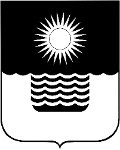 Р Е Ш Е Н И Е ДУМЫ МУНИЦИПАЛЬНОГО ОБРАЗОВАНИЯГОРОД-КУРОРТ ГЕЛЕНДЖИКот 26 февраля 2016 года 	                                                                 № 388г. ГеленджикО рассмотрении протеста прокурора города Геленджика		от 5 февраля 2016 года №7/5-7-02-2016/643	Рассмотрев протест прокурора города Геленджика от 5 февраля               2016 года №7/5-7-02-2016/643 на решение Думы муниципального образования город-курорт Геленджик от 29 октября 2013 года №15 «Об установлении значения расстояния границ прилегающих территорий к некоторым организациям и объектам, на которых не допускается розничная продажа алкогольной продукции на территории муниципального образования город-курорт Геленджик», в соответствии с Федеральным законом от 22 ноября       1995 года №171-ФЗ «О государственном регулировании производства и оборота этилового спирта, алкогольной и спиртосодержащей продукции и об ограничении потребления (распития) алкогольной продукции» (в редакции Федерального закона от 29 декабря 2015 года №400-ФЗ), Законом Краснодарского края от 4 июня 2012 года №2497-КЗ «Об установлении ограничений в сфере розничной продажи алкогольной продукции и безалкогольных тонизирующих напитков» (в редакции Закона Краснодарского края от 6 апреля 2015 года №3158-КЗ), руководствуясь статьями 16, 35 Федерального закона от 6 октября 2003 года №131-ФЗ «Об общих принципах организации местного самоуправления в Российской Федерации» (в редакции Федерального закона от 15 февраля 2016 года №17-ФЗ), постановлением Правительства Российской Федерации от 27 декабря 2012 года №1425           «Об определении органами государственной власти субъектов Российской Федерации мест массового скопления граждан и мест нахождения источников повышенной опасности, в которых не допускается розничная продажа алкогольной продукции, а также определении органами местного самоуправления границ прилегающих к некоторым организациям и объектам территорий, на которых не допускается розничная продажа алкогольной продукции», статьями 8, 38, 70 Устава муниципального образования город-курорт Геленджик, Дума муниципального образования город-курорт Геленджик р е ш и л а:1. Протест прокурора города Геленджика от 5 февраля 2016 года                     №7/5-7-02-2016/643 на решение Думы муниципального образования город-курорт Геленджик от 29 октября 2013 года №15 «Об установлении значения расстояния границ прилегающих территорий к некоторым организациям и объектам, на которых не допускается розничная продажа алкогольной продукции на территории муниципального образования город-курорт Геленджик» удовлетворить.2. Внести в решение Думы муниципального образования город-курорт Геленджик от 29 октября 2013 года №15 «Об установлении значения расстояния границ прилегающих территорий к некоторым организациям и объектам, на которых не допускается розничная продажа алкогольной продукции на территории муниципального образования город-курорт Геленджик» следующие изменения:1) пункт 1 решения изложить в следующей редакции:«1. Установить минимальное значение расстояния границ территорий, прилегающих к следующим организациям и объектам, на которых не допускается розничная продажа алкогольной продукции:1) к детским, образовательным организациям и объектам спорта:от стационарного объекта розничной торговли – 70 метров;от стационарного объекта общественного питания – 50 метров;2) к медицинским организациям:от стационарного объекта розничной торговли – 60 метров;от стационарного объекта общественного питания – 50 метров;3) к оптовым и розничным рынкам, вокзалам, аэропортам и иным местам массового скопления граждан, определенным уполномоченным исполнительным органом государственной власти Краснодарского края:от стационарного объекта розничной торговли – 60 метров;от стационарного объекта общественного питания – 50 метров;4) к объектам военного назначения:от стационарного объекта розничной торговли – 60 метров;от стационарного объекта общественного питания – 50 метров;5) к местам нахождения источников повышенной опасности, определенным уполномоченным исполнительным органом государственной власти Краснодарского края:от стационарного объекта розничной торговли – 70 метров;от стационарного объекта общественного питания – 60 метров.Максимальное значение расстояния границ территорий, прилегающих к организациям и объектам, на которых не допускается розничная продажа алкогольной продукции, не может превышать минимальное значение расстояния, указанное в пункте 1 настоящего решения, более чем на                  30 процентов»;2) пункт 2 решения изложить в следующей редакции:«2. Определить способ расчета расстояния от организаций и (или) объектов, указанных в пункте 1 настоящего решения, до границ территорий, прилегающих к стационарным объектам розничной торговли, общественного питания, - по пешеходной зоне. При наличии обособленной территории – от входа (входов)  для  посетителей на обособленную территорию до входа для посетителей в стационарный торговый объект.При отсутствии обособленной территории – от входа (входов для посетителей в здание (строение, сооружение), в котором расположены организации и (или), указанные в пункте 1 настоящего решения, до входа для посетителей в стационарный торговый объект».3. Администрации муниципального образования город-курорт Геленджик (Хрестин) обеспечить приведение соответствующих правовых актов администрации муниципального образования город-курорт Геленджик в соответствие с настоящим решением.4. Опубликовать настоящее решение в Геленджикской городской газете «Прибой» и разместить на официальном сайте администрации муниципального образования город-курорт Геленджик в информационно-телекоммуникацион-ной сети «Интернет».5. Решение вступает в силу со дня его официального опубликования.Исполняющий обязанности главы муниципального образования город-курорт Геленджик		                                          Т.П. КонстантиноваПредседатель Думы муниципальногообразования город-курорт Геленджик				        В.В. Рутковский